

الجمهورية الجزائرية الديمقراطية الشعبيةالفرض الثاني في مادة علوم الطبيعة و الحياة
سنوات الرابعة متوسط التمرين الأول:
   بغرض التعرف على مكونات الوسط الداخلي و العلاقات
 بينها أخِذت الوثيقة المقابلة.
1- تعرّف على البيانات المرقمة.
2- حدّد العلاقة بين:
  أ* العنصر 4 و محتوى العنصر 1.
ب* العنصر 5 و محتوى العنصر 1.
3- ما دور الوسط الداخلي في العضوية؟
                                                                                            
التمرين الثاني:
   في حصة الأعمال التطبيقية عُرض عليك ضفدعان، قالت الأستاذة أن أحدهما عادي (لم يخضع لأي معاملة) بينما الآخر شوكي.
أ/ 1- ما المقصود بضفدع شوكي؟ 
   2- صف بتجربة بسيطة كيف يمكنك التعرف على كل منهما 
      دون فحصهما عن قُرب أو تشريحهما.
ب/ إليك الوثيقة المقابلة
1- تعرف على البيانات المرقمة.
* تتدخل الأعضاء التشريحية المبينة في حدوث نوع من الحركات
2- ما هي؟ 
3- عند أي من الضفدعين يمكن حدوثها؟

التمرين الثالث:
    تمّ افتتاح محل للوجبات السريعة في حيِّكم منذ مدة، و جارك أمين - من حينها-  زبون دائم له.
مؤخرا، صار أمين يتابع علاجا عند طبيب الأسنان( لإصابة أسنانه بالنخر) و كذا علاجا عند طبيب الأمراض الداخلية (لإصابته بالبواسير) كما أن وزنه زاد كثيرا.
1- حدد سببا واحدا لكل مرض.
اتبع أمين علاج الأطباء و طبق نصائحهم و شُفي من أمراضه.
2- اقترح على زملائك سلوكات صحية لتجنب تكرار حالة أمين.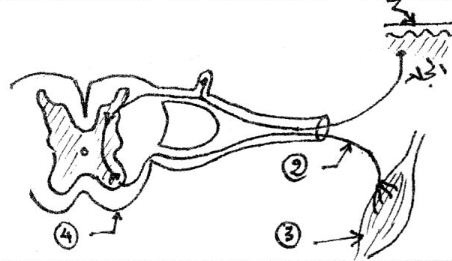 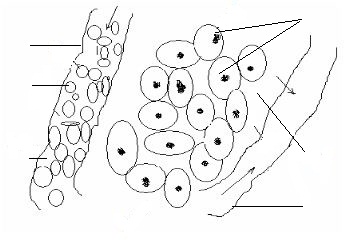 